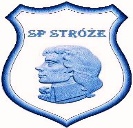                                 Szkoła Podstawowa im. T. Kościuszki w StróżachSzkoła Podstawowa w StróżachStróże 88,32-840 Zakliczyntel./fax. 14 66 55 069email : spstroze@wp.plKARTA ZAPISU DZIECKA DO KL.   ……...   SZKOŁY PODSTAWOWEJ W STRÓŻACHW ROKU SZKOLNYM 2024/2025I DANE DZIECKA1:        Imię pierwsze			    Imię drugie			         Nazwisko               Data i miejsce urodzenia 			                     PESEL              Adres zamieszkania2			 	         Gmina                        Powiat 				              WojewództwoNazwa i adres przedszkola/szkoły, w którym dziecko spełniało obowiązek rocznego przygotowania przedszkolnegoNazwa i adres szkoły obwodowej, do której przynależy dziecko:II. DANE RODZICÓW / OPIEKUNÓW PRAWNYCH:1Dane osobowe zawarte w niniejszym zgłoszeniu będą wykorzystywane wyłącznie dla potrzeb związanych                       z przyjmowaniem do szkoły, prowadzonym na podstawie ustawy z dnia 14 grudnia 2016 r. – Prawo oświatowe                 Administratorem danych osobowych zawartych w zgłoszeniu jest dyrektor szkoły podstawowej do którego zgłoszenie zostało złożone. 2Zgodnie z art. 25 Kodeksu cywilnego, miejscem zamieszkania osoby fizycznej jest miejscowość, w której osoba ta przebywa z zamiarem stałego pobytu.III. DEKLARACJE I OŚWIADCZENIA RODZICÓW / PRAWNYCH OPIEKUNÓW:1. Deklaruję, że moje dziecko będzie uczestniczyć w zajęciach:religii katolickiej / etyki ( podkreślić właściwe) □ TAK □ NIE2. Deklaruję, że moje dziecko będzie korzystało z:obiadów □ TAK □ NIEdowozu szkolnego ( □ TAK □ NIE  odległość od domu do szkoły wynosi  ……. km świetlica szkolna □ TAK □ NIE3.. Oświadczam, że:akceptuję statut szkoły oraz obowiązujące w szkole procedury i regulaminywszystkie dane zawarte we wniosku są zgodne z aktualnym stanem faktycznym;zobowiązuję się powiadomić dyrektora szkoły o zmianach danych zawartych we wniosku;jestem świadomy/świadoma odpowiedzialności karnej za złożenie fałszywego oświadczenia;4. Wyrażam zgodę:Przetwarzanie danych osobowych zawartych w niniejszym formularzu dla potrzeb rekrutacji oraz realizacji celów statutowych szkoły ( zgodnie z art. 23 ust. 1 pkt  1 ustawy z dnia 29.08.1997r. o ochronie danych osobowych ustawy z dnia 29.08.1997r. o ochronie danych osobowych (Dz. U. z 2019 r. poz. 1781 z późn. zm.).    □ TAKStróże, dnia …………………………………..							……………….………………………….	……………….………………………….czytelny podpis rodziców/opiekunówZałączniki:□ Oświadczenie o miejscu zamieszkania.2)   □ Orzeczenie o potrzebie kształcenia specjalnego wydane ze względu na niepełnosprawność, orzeczenie                       o niepełnosprawności lub o stopniu niepełnosprawności lub orzeczenie równoważne w rozumieniu przepisów ustawy z dnia 27 sierpnia 1997 r. o rehabilitacji zawodowej i społecznej oraz zatrudnianiu osób niepełnosprawnych .3)   □ Dokument poświadczający objęcie dziecka pieczą zastępczą zgodnie z ustawą
z dnia 9 czerwca 2011 r. o wspieraniu rodziny i systemie pieczy zastępczej.
Załącznik nr 1 do Karty Zapisu dziecka do oddziału przedszkolnego SP w StróżachOŚWIADCZENIE O MIEJSCU ZAMIESZKANIA1Ja ........................................................................................................................................ ( proszę podać imię i nazwisko rodzica/prawnego opiekuna)świadoma/y odpowiedzialności karnej za złożenie fałszywego oświadczenia2, oświadczam, żezamieszkuję wraz z dzieckiem ............................................................................................... (imię i nazwisko kandydata) w …………………….................................................................................................................(proszę podać dokładny adres zamieszkania)......................................                                      .................................................................                data                                           czytelny podpis osoby składającej oświadczenie1właściwe wypełnić/ w pozostałych wpisać nie dotyczy2zgodnie z art. 151ust. 2 Ustawy z dnia 14 grudnia 2016 roku, Prawo Oświatowe oświadczenia wymagane, jako potwierdzające spełnienia przez kandydata kryteriów rekrutacyjnych składa się pod rygorem odpowiedzialności karnej za składanie fałszywych zeznań. Składający jest zobowiązany do zawarciaw nim klauzuli następującej treści: „Jestem świadoma/y odpowiedzialności karnej za złożenie fałszywego oświadczenia”. Klauzula ta zastępuje pouczenie organu odpowiedzialności karnej za składanie fałszywych zeznań.Nazwa: Adres:Nazwa: Adres:Imię i nazwisko rodziców / opiekunów prawnychMATKAOJCIECImię i nazwisko rodziców / opiekunów prawnychAdres zamieszkaniaMiejsce zatrudnieniaNumer telefonu kont.Adres e-mail